事業承継でイノベーションを起こす17年前に東御市に「愛ターン移住」された藻谷ゆかり先生は、今までのビジネス経験を元に5月30日に新潮社から「衰退産業でも稼げます　代替わりイノベーションのセオリー」（1620円）を上梓されました。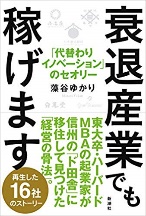 この本では、売上が減少し後継者難に苦しむ衰退産業であっても、すでにある資源を最大限に活用し、事業承継後に業績をV字回復した16事例を紹介しています。16事例中7事例が長野県の企業です。今回の講演会では本の内容を中心に、先生の移住経験から、いかにして地域の「宝物」を活かし活性化を図るのかをお話いただきます。★この本はグリーンブックスで購入できます。また講演会終了後、本の販売とサイン会を行います。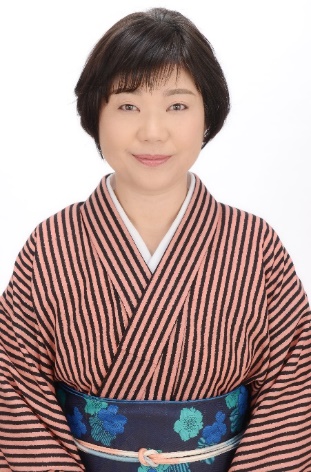 ● 日　　時：令和元年７月4日（木曜日） 19：00～21：00● 場　　所：田中公民館 ● 受講料：無 料 　先着１00名様（事前の申し込みが必要です）　● お申込先：東御市商工会 （TEL）７５－５５３６ （FAX）７５－０８７５ ● 主　　催：東御市企業経営セミナー等運営委員会　　　　　（東御市、東御市商工会、東御市工業振興会、東御市羽毛田工業団地協議会）･･････････････････････････切り取らずこのままＦＡＸしてください･･････････････････････ 「事業承継でイノベーションを起こす」受講申込書　 FAX：７５－０８７５※受講申込書にご記入いただいた個人情報につきましては、本講演以外の目的には使用しません。事業所名ＴＥＬ 事業所所在地受講者氏名